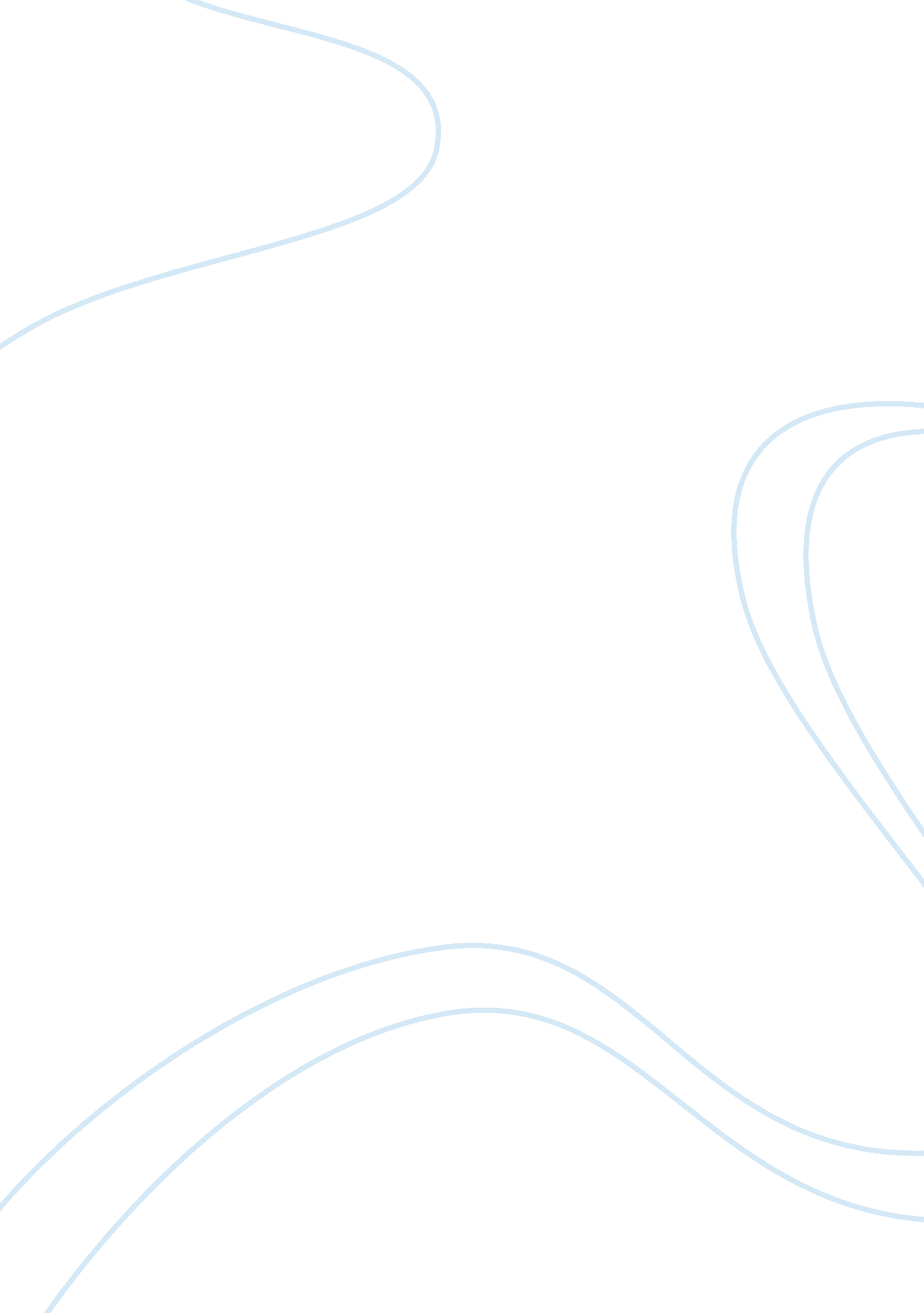 Leave feedback1 critical thinkingProfession, Student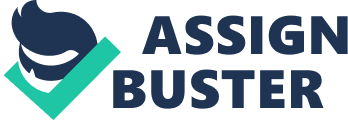 DQ1 
Critical thinking will help me analyze the pros and cons of opportunities as they arise. Critical thinking takes the emotions out of decision making which is good because sometimes decisions based on emotion instead of reason can get us into trouble. Critical thinking allows us to look at the risks, benefits, and costs of a decision or situation. Using risk/benefits analysis will help me find my purpose. In addition, using critical thinking to assess my strengths and weaknesses will help me determine my purpose. 
DQ2 
Using the skills in this class will help me make decisions as to what courses I should take during my academic journey. Once I understand my strengths and weaknesses, I will have an easier time knowing which degree is best for my talents and skills. I may start with one degree but finish with a different degree. 
I like what you said about using a clear, rational, open mind to make decisions. We have to be realistic about what our skillsets are and choose a career that fits our talents. We need to find our own purpose. For example, we cannot become what our parents want us to be out of a sense of obligation or loyalty to them. If the career path they want us to follow does not interest us or we do not have the skills to be successful in that field, we need to be strong enough to stand up and say so. Leave Feedback 2 I like what you said about achieving a school, life, work balance. The emotion of fear may push us to work more hours at our jobs and allow our grades to drop. We all have bills to pay and we get scared about meeting those obligations. However, we are going to school now to make our lives better in the future, so our first priority right now should be school, not work. Leave Feedback 3 Are you saying you will use your critical thinking skills to analyze which positions you want to apply for? That is an excellent idea. It is wise to weigh one’s options. Leave Feedback 4 I am just curious. Could you please explain how the skills you learned in this class will allow you to double up your classes? We all want to be done with school but we do not need to take on more than we can handle. 